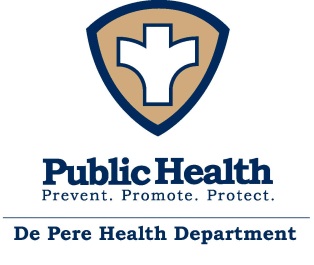 Notice of Bee Keeping For Adjacent Property OwnersThe owner of the property located at _________________________ is applying to the health department for a bee keeper’s permit under City Ordinance #86-7.  Under this ordinance, there are multiple conditions in place for safe bee keeping practices within the City limits.  A copy of this ordinance is made available on the City’s website at www.de-pere.org or by contacting the health department.By signing this notice, you are giving your consent as an adjacent neighboring property owner to allow this practice.  Signature of adjacent property owner: ________________________________ Date: ________________Adjacent property address: ______________________________________________________________